Publicado en Sevilla el 30/04/2024 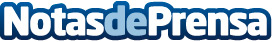 Más de la mitad de los mayores de 55 años en Andalucía no se siente tranquilo con su situación económica dado el contexto actualSegún Fundación MAPFRE, la mitad de los mayores en esta región cuenta con una única fuente de ingresos en el hogarDatos de contacto:RedacciónTrescom914 11 58 68Nota de prensa publicada en: https://www.notasdeprensa.es/mas-de-la-mitad-de-los-mayores-de-55-anos-en_1 Categorias: Nacional Finanzas Andalucia Personas Mayores Otros Servicios http://www.notasdeprensa.es